PROJETO DE EXTENSÃO UNIVERSITÁRIA: “DANÇA: HISTÓRIA E LINGUAGENS”LISTA DE CANDIDATAS SELECIONADAS PARA A 2ª ETAPAAldenise da Silva RodriguesDaniele de Oliveira MoraesDeila Barbosa LeãoDelria Brabo BarbosaGeane CastroIsis Tatiane da Silva dos SantosMaiara de Fátima de Brito BritoNatasha Willa de Farias Tito da SilvaKassandra Thamires Maciel Amador Keith Mayane Maciel de SousaPriscila Pereira LacerdaRebeca Juçara Lameira FerreiraA COMISSÃO DE SELEÇÃO RECOMENDA A CONSULTA DOS CANDIDATOS AO EDITAL DE SELEÇÃO E AO CRONOGRAMA DE SELEÇÃO E COMPARECER TRINTA MINUTOS ANTES.PRÓXIMA ETAPA: APRESENTAÇÃO DA PERFORMANCE EM DANÇAData: 20/08/2011 (sábado)Horário: 08h30Local: Sala Superior do Ginásio Poliesportivo da UNIFAP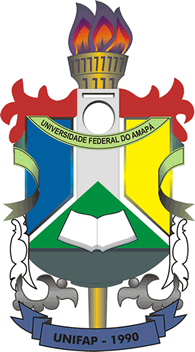 UNIVERSIDADE FEDERAL DO AMAPÁPRÓ-REITORIA DE EXTENSÃO E AÇÕES COMUNITÁRIASDEPARTAMENTO DE EXTENSÃO